AufgabenformularStandardillustrierende Aufgaben veranschaulichen beispielhaft Standards für Lehrkräfte, Lernende und Eltern. Aufgabe und Material: Organisationsform: Gruppenarbeit Sprecht über die Jahreszeit, die im Moment herrscht. Ist es kalt oder warm? Singen die Vögel draußen? Welche Geräusche und Tiere kann man in dieser Jahreszeit hören?Denkt euch in eurer Gruppe eine Jahreszeiten-Musik aus  (z. B. Frühlingsmusik) und führt diese gemeinsam auf. Wählt euch Instrumente aus. Arbeitshinweise: Eine Schülerin oder ein Schüler fängt mit einer passenden Melodie oder einem Rhythmus an. Spielt nacheinander einen kurzen Abschnitt eurer eigenen Jahreszeiten-Musik. Achtet auf die Musik der anderen Schülerinnen und Schüler. Am Ende habt ihr ein ganzes Stück, in dem die Jahreszeit zu hören ist. Präsentiert euer Ergebnis in der Klasse.  LISUM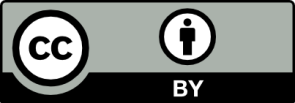 Erwartungshorizont:Die Schülerinnen und Schüler können kurze Klangverläufe passend zur Jahreszeit improvisieren und beziehen sich dabei auf die Musik der Mitschülerinnen und Mitschüler. Sie können mit dem jeweiligen Instrument fachgerecht umgehen und sich musikalisch auf das Thema und die Musik der Mitschülerinnen und Mitschüler beziehen.Erweiterungsmöglichkeit: Bezug zu Kompetenzbereich Reflektieren und beurteilen, Kompetenz Musik beurteilen, Standard C LISUMFachMusikMusikMusikName der AufgabeJahreszeiten-MusikJahreszeiten-MusikJahreszeiten-MusikKompetenzbereichGestalten und aufführenGestalten und aufführenGestalten und aufführenKompetenzMusik erfindenMusik erfindenMusik erfindenNiveaustufe(n)CCCStandardKurze Klangverläufe improvisieren und dabei auf die Impulse anderer reagieren/Proben und präsentieren Kurze Klangverläufe improvisieren und dabei auf die Impulse anderer reagieren/Proben und präsentieren Kurze Klangverläufe improvisieren und dabei auf die Impulse anderer reagieren/Proben und präsentieren ggf. ThemenfeldGrundlagen der Musik (Thema: Klangmaterial und Wahrnehmung) Form und Gestaltung (Thema: Gestaltungsprinzipien) Grundlagen der Musik (Thema: Klangmaterial und Wahrnehmung) Form und Gestaltung (Thema: Gestaltungsprinzipien) Grundlagen der Musik (Thema: Klangmaterial und Wahrnehmung) Form und Gestaltung (Thema: Gestaltungsprinzipien) ggf. Bezug Basiscurriculum (BC) oder übergreifenden Themen (ÜT)ggf. Standard BCAufgabenformatAufgabenformatAufgabenformatAufgabenformatoffen	offen	halboffen	Xgeschlossen	Erprobung im Unterricht:Erprobung im Unterricht:Erprobung im Unterricht:Erprobung im Unterricht:Datum Datum Jahrgangsstufe: Schulart: Verschlagwortung